 1 декабря 2017 г.В МКОУ «Генжеаульская СОШ» был проведён открытый урок по английскому языку в 6 классе приуроченный к неделе английского языка. Урок провела учительница англ.языка Микаилова Х.Х.Урок проведён по теме» Мой дом-моя крепость»Цель темы:освоить новые и повторить знакомые лексические единицы по теме «Дом, квартира»;освоить употребление лексики во всех видах речевой деятельности;научится вести диалог характера при осмотре дома;научится делать сообщение описательного характера, описание квартиры/дома;развивать навыки и умения во всех видах речевой деятельности;воспитывать уважение к своему и чужому дому, своей семье.Урок был оборудован наглядными пособиями,карточками.Дети очень активно участвовали во всех этапах урока. Благодаря плодотворной работе учителя при подготовке к уроку ,урок достиг цели .Урок посетили зам.дир.по УР Шихмурзаева Г.К.,зам дир.по ВР Абулакова С.Н.и учителя-предметники.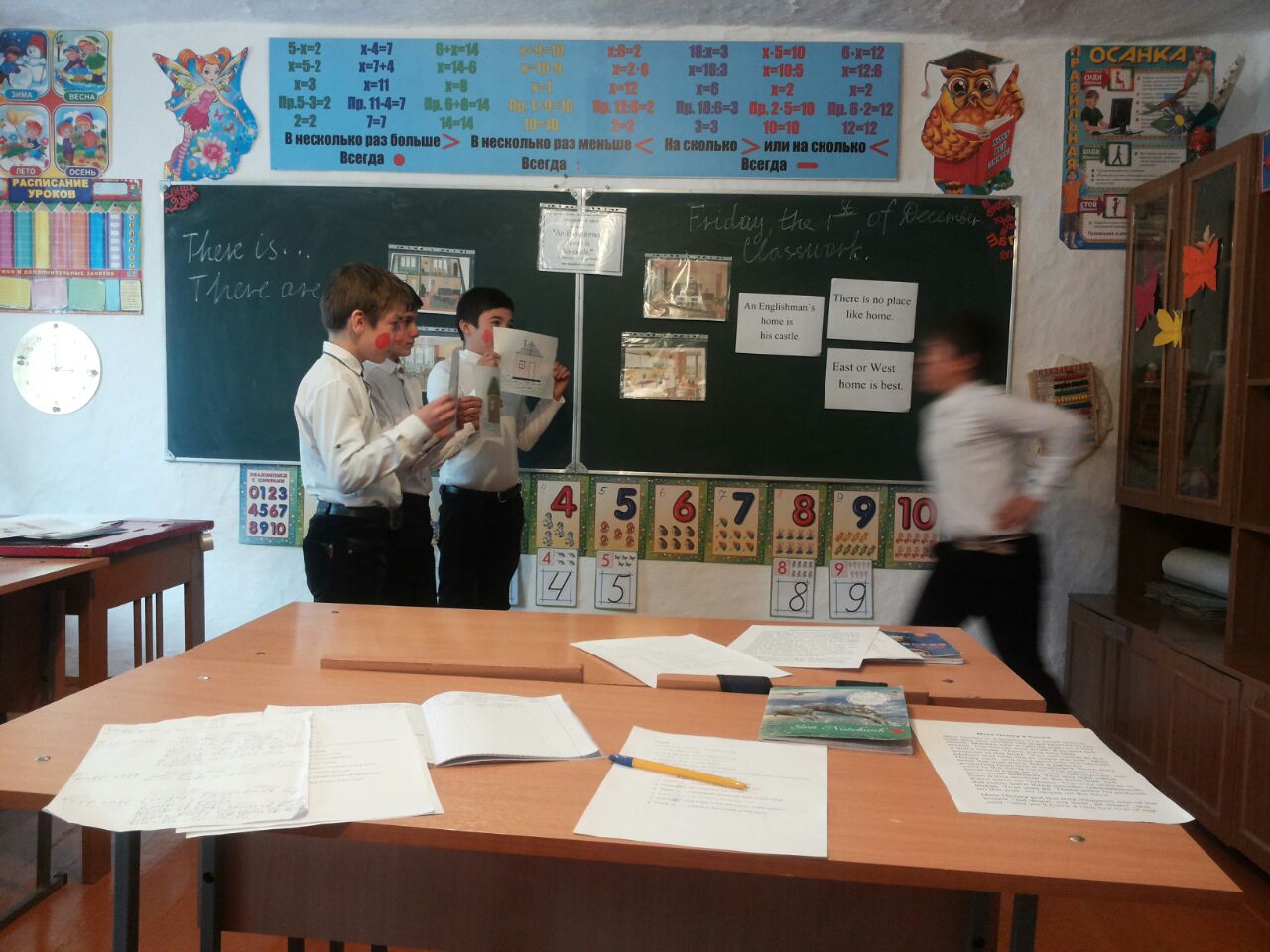 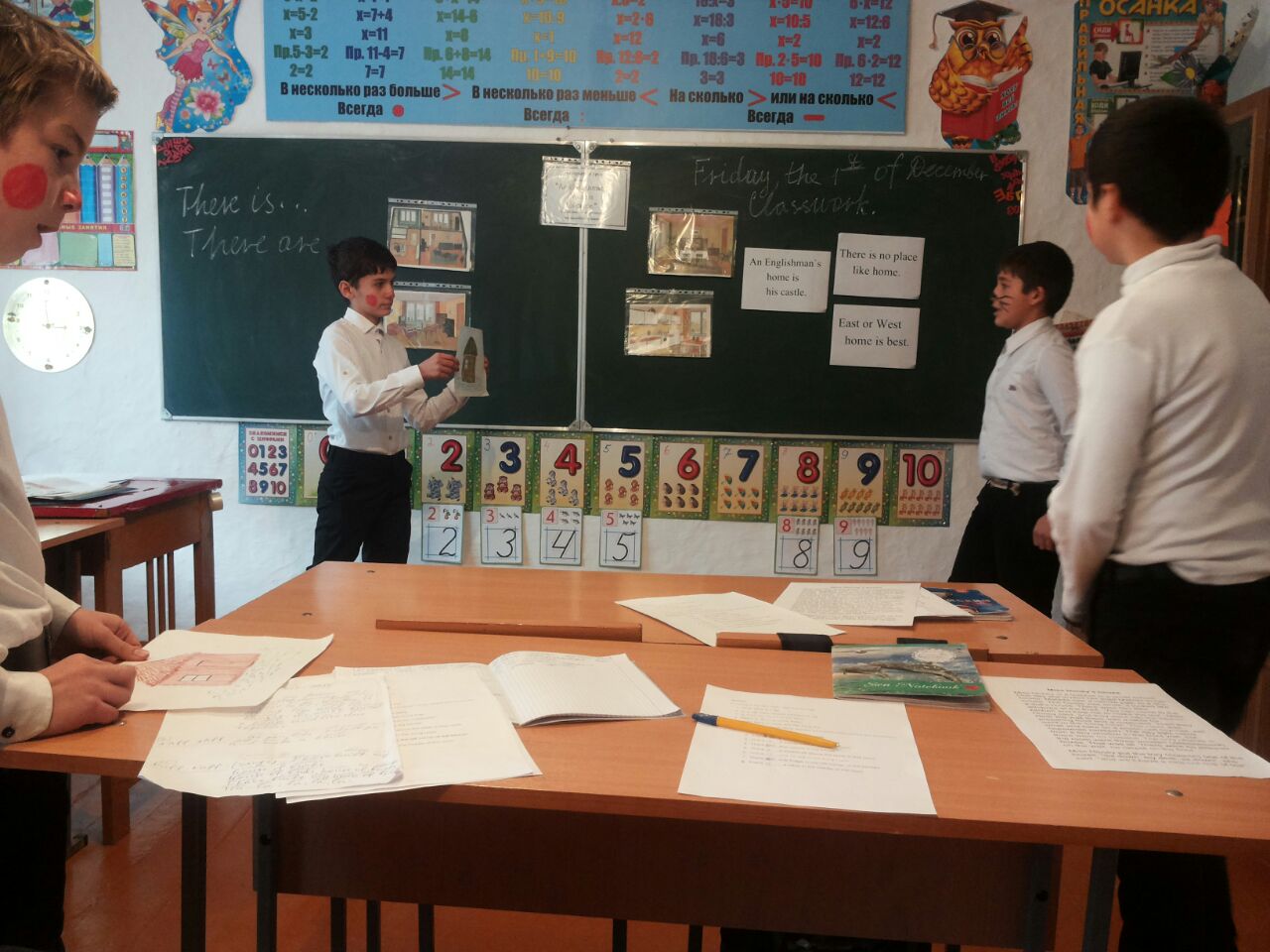 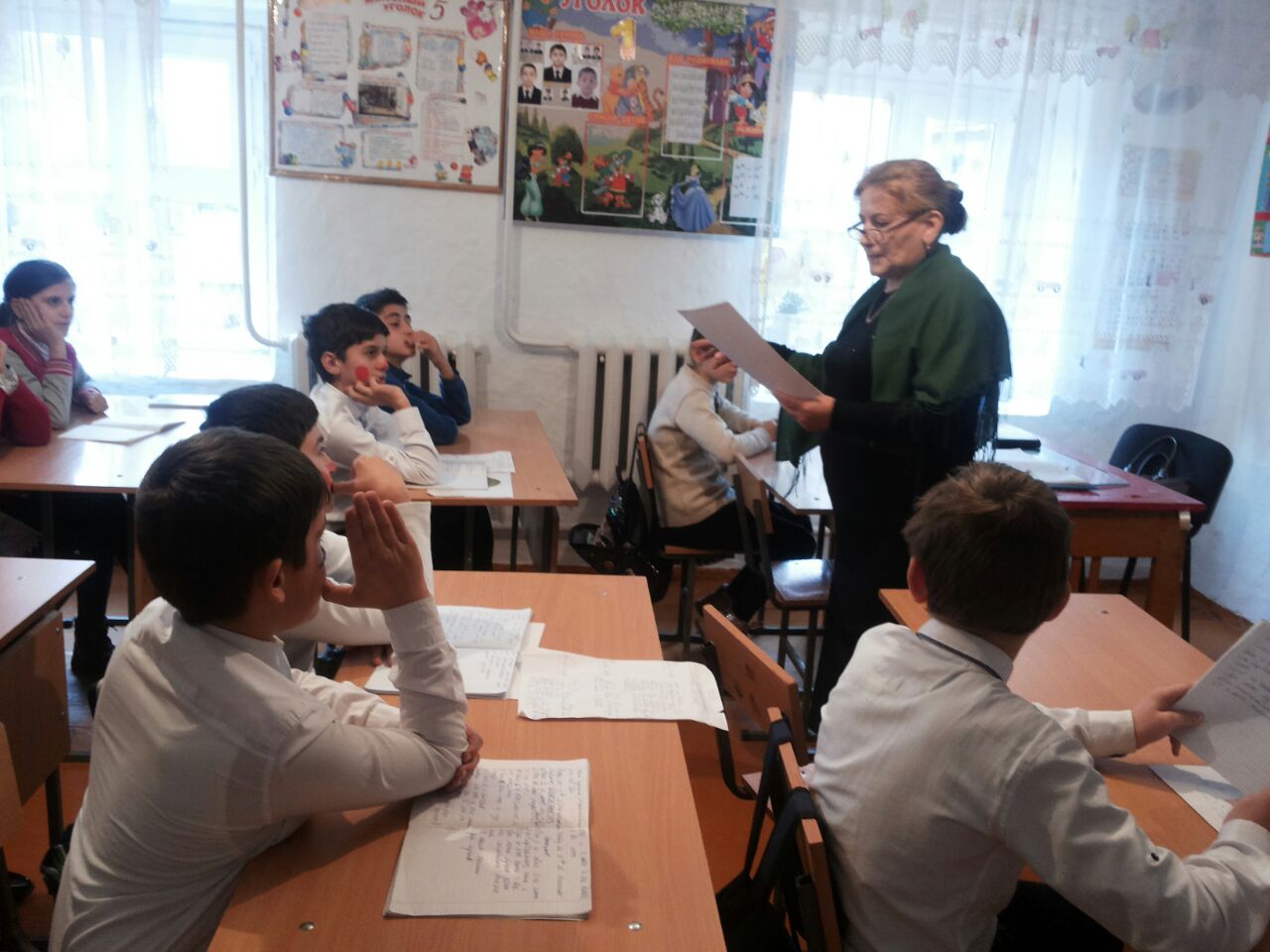 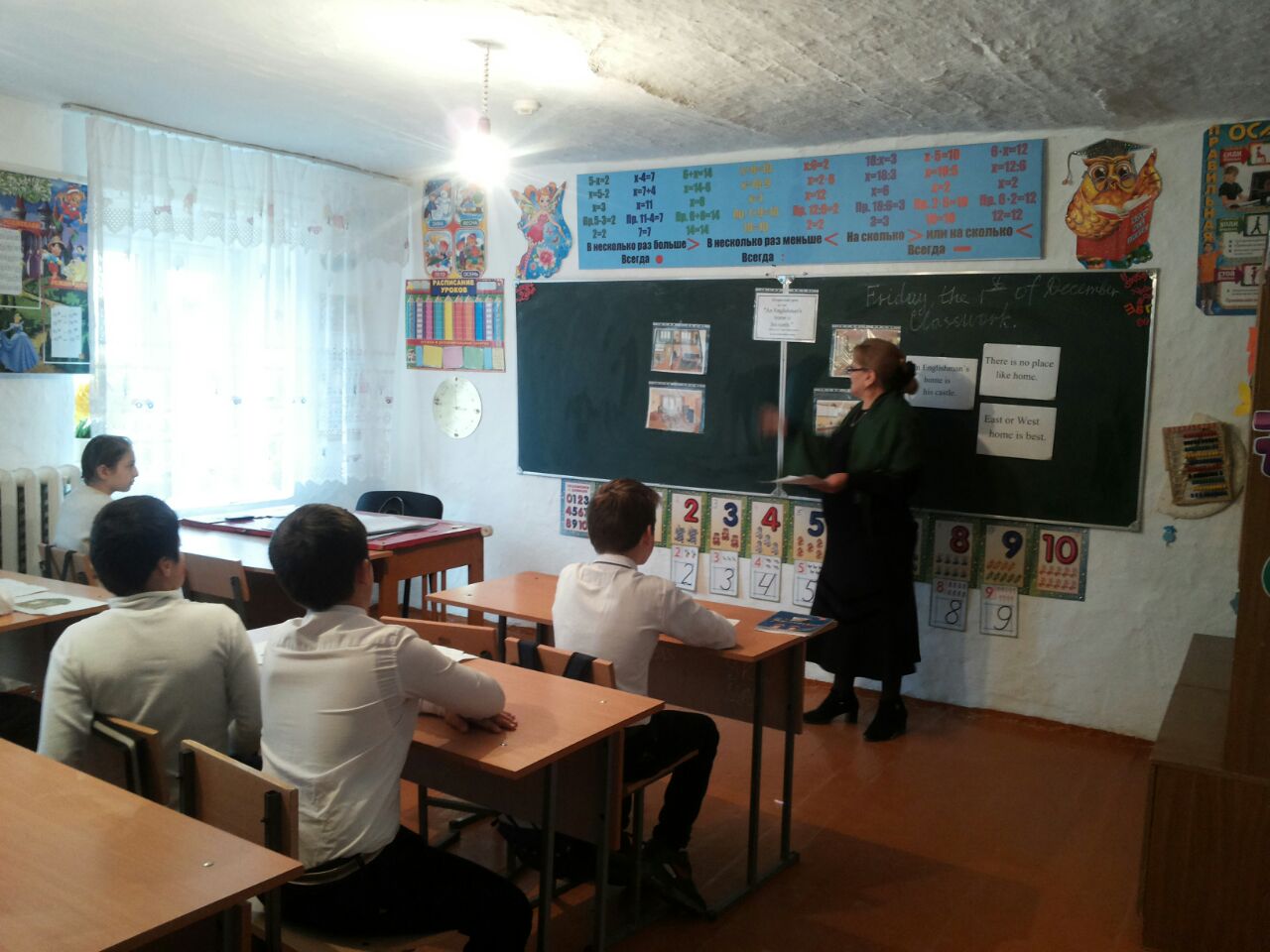 